Районный образовательный форумРайонный конкурс «Мастер-класс»«Формирование универсальных учебных действий посредством работы с информацией на уроках математики».Учитель математики МКОУ СОШ №14  г. ТайшетаКальянова Наталья Михайловна.Г. Тайшет 2014 гФормирование универсальных учебных  действий  посредством работы с информацией на уроках математики.(Слайд1)Здравствуйте, уважаемые коллеги! Меня зовут Кальянова Наталья Михайловна, я работаю  учителем математики МКОУ СОШ №14 г Тайшета. Хочу сегодня вам представить мою работу мастер- класс по теме: Формирование универсальных учебных  действий  посредством работы с информацией на уроках математики. .(Слайд2)Важнейшей задачей современной системы образования является формирование универсальных учебных действий, обеспечивающих школьникам умение учиться, способность к саморазвитию и самосовершенствованию. Качество усвоения знаний определяется многообразием и характером видов универсальных действий. Формирование способности и готовности учащихся реализовывать универсальные учебные действия позволит повысить эффективность образовательного  процесса.(Слайд3) Актуальность данного вопроса побудила меня выбрать тему самообразования  «Формирование учебно- познавательной компетенции на уроках математики». Сегодня я познакомлю вас с активными методами  и приемами в формировании познавательной деятельности учащихся при работе  информацией».Я согласна с утверждением Роджера Левина о том, что						(Слайд 4) «Мы слишком часто даем детям ответы, которые надо выучить, а не ставить перед ними проблемы, которые надо решать»Роджер ЛевинВ соответствии с Федеральным государственным образовательным стандартом умение работать с текстовой информацией является одним из ведущих универсальных учебных действий.(Слайд 5)  Чтение – это способность человека к осмыслению письменных текстов и рефлексии на них, к использованию их содержания для достижения собственных целей, развития знаний и возможностей для активного участия в жизни общества.  Навык чтения по праву считается фундаментом всего следующего  образования. Полноценное чтение – сложный и многогранный процесс, предполагающий решение таких цельных и коммуникативных задач, как понимание (общее, полное и критическое), поиск конкретной информации, самоконтроль, восстановление широкого контекста, интерпретация, комментирование текста и др.(Слайд 6) В ходе обучения учащиеся овладеют различными видами и типами чтения. К видам чтения относятся: ознакомительное чтение, направленное на извлечение основной информации или выделение основного содержания текста; изучающее чтение, имеющее целью извлечение, вычерпывание полной и точной информации с последующей интерпретацией содержания текста; поисковое/просмотровое чтение, направленное на нахождение конкретной информации, конкретного факта; выразительное чтение отрывка, например художественного произведения, в соответствии с дополнительными нормами озвучивания письменного текста. Методы и приемы работы с текстовой информацией(Слайд 7) Часть методов и приемов представлены в технологии развития критического мышления, которая представляет собой систему стратегий, объединяющих приемы учебной работы по видам учебной деятельности независимо от конкретного предметного содержания.Из технологии развития критического мышления представлены те приемы, которые направлены на развитие таких умений, как:(Слайд 8) – Умение систематизировать и анализировать информацию на всех стадиях ее усвоения:Кластеры.Таблица «Инсерт» «ПМИ».Прием «Общее – уникальное».Таблицы: концептуальная, сводная, «ПМИ» или «ПМ?» Плюс минус интересно.Стратегия «Фишбон» рыбный скелет.«Бортовой журнал».(Слайд 9) – Умение осознанного, «вдумчивого» чтения:«Инсерт».Дневники: двухчастные и трехчастные.Чтение с остановками.Стратегия «Идеал».Стратегия работы с вопросами: «Ромашка Блума», таблица «толстых» и «тонких вопросов».Таблица «ПМИ» или «ПМ?»	Таблица «Сравнение источников»(Слайд 10) – Умение интерпретировать, творчески перерабатывать новую информацию, давать рефлексивную оценку пройденного:Синквейн.Кластеры.Эссе и другие приемы рефлексивного письма.Прием «Общее – уникальное».Сводная таблица.Рамка.Двухрядный круглый стол.(Слайд 11) – Коммуникативные умения:Приемы парной и групповой работы «Зигзаг».Таблицы (концептуальная, сводная, стратегии решения проблем и многие другие).Сегодня я познакомлю вас с одним из методов более подробно.(Слайд 12) Инсерт (интерактивная система записи для эффективного чтения и размышления) – один из вариантов «чтения с закладкой». Во время чтения текста следует рекомендовать учащимся делать на полях пометки, а после этого заполнить таблицу, в которой значки будут заголовками ее граф. В таблицу тезисно заносятся сведения из текста.(Слайд 12) Есть несколько правил, как читать текст, сохраняя интерес к теме.1) Делайте пометки. Существует несколько вариантов пометок: два значка: «+» и «v», три значка: «+», «v», «?» или четыре значка: «+», «v», «–», «?».2) Ставьте значки по ходу чтения текста на полях.3) Прочитав один раз, вернитесь к своим первоначальным предположениям, вспомните, что вы знали  или предполагали по данной теме раньше, возможно, количество значков увеличится.4) Следующим шагом может стать заполнение таблицы, количество граф которой соответствует числу значков маркировки.(Слайд 13)Возможен и такой этап работы: учащиеся в группах обсуждают содержание своих таблиц перед общей дискуссией в классе. Рассмотрение результатов работы, озвучивание всех граф таблицы, и в особенности графы «?», обеспечивают выход на новые источники информации.(Слайд 13) Рассмотрим один из этапов урока. Тема  «Параллельность прямых». 6 класс учебник Мордкович А.Г.Изучение нового материалаЦели: дать определение параллельных прямых; показать построение параллельных прямых; ввести свойство параллельных прямых; развивать навыки построения геометрических фигур.Для изучения нового материала использую метод «Инсерт» Есть несколько правил, как читать текст, сохраняя интерес к теме.1) Делайте пометки. Существует несколько вариантов пометок: два значка: «+» и «v», три значка: «+», «v», «?» или четыре значка: «+», «v», «–», «?».2) Ставьте значки по ходу чтения текста на полях.3) Прочитав один раз, вернитесь к своим первоначальным предположениям, вспомните, что вы знали  или предполагали по данной теме раньше, возможно, количество значков увеличится.4) Следующим шагом может стать заполнение таблицы, количество граф которой соответствует числу значков маркировки.См. приложение (Слайд 14) Проведем беседу по данной теме возможно у вас исчезнет пункт «?»:Какие прямые называются параллельными? Прочитайте запись AB║EF.Приведите примеры параллельных прямых в окружающей среде?(Слайд 15-17) Практикум по теме «Параллельные прямые»Проведите прямую и отметьте точку вне этой прямой. Проведите прямую через заданную точку параллельную данной прямой. Проведите еще нескольких прямых параллельной данной прямой через заданную точку. Сколько прямых можно провести через заданную точку параллельных данной прямой. Сделайте вывод.Назовите, какие вы видите параллельные прямые на фигурах рис.33. как называются эти фигуры? Итоговом этапе урока проводим тестирование с целью выявления у учащихся западающих понятий.(Слайд 18-19) Тестирование по теме «Параллельные прямые»Что означает слово «Параллелос» в переводе с древнегреческого:		а) рядом идущие		б) рядом стоящие		в) рядом пересекающиеся2. Сколько параллельных сторон у трапеции и параллелограмма:		а) нет параллельных сторон  			б) по 1 стороне		в) по 2 стороны3. Какие прямые называются параллельными?а) пересекающиесяб) не пересекающиесяв) не имею представления о таких прямых4. Как читается запись DFǁСK	     а) прямая DF пересекается с прямой СК	     б) прямая DF параллельна прямой СК	     в) прямая DF совпадает с прямой СК5. На каких рисунках есть параллельные прямые?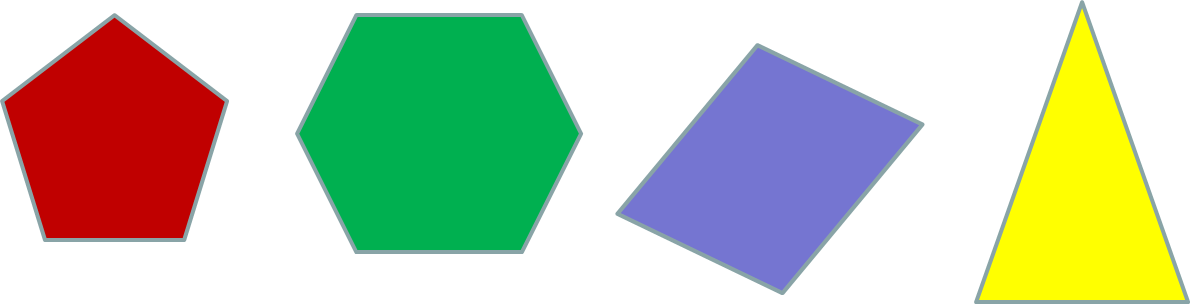 Ответы на тест (Слайд 21)При использовании на уроках математики такого рода занимательного материала, дети не только лучше осмысливают и прочно сохраняют в памяти математические формулировки, термины, но у них постепенно увеличивается объём слухового запоминания, развивается смысловая память, закладываются предпосылки для рационального использования сил и времени.(Слайд 22) У учащихся повышается интерес к предмету, это подтверждается результативностью обучающихся по качеству знаний. «v»«+»«–»«?»Поставьте этот знак на полях, если то, что вы читаете, соответствует тому, что вы знаете, или думали, что знаетеПоставьте «+» на полях, если то, что вы читаете, является для вас новымПоставьте «–» на полях, если то, что вы читаете, противоречит тому, что вы знаетеПоставьте «?» на полях, если то, что вы читаете, непонятно, или же вы хотели бы получить более подробные сведения по данному вопросу«v»«+»«–»«?»класс2013-2014уч. год2013-2014уч. год2013-2014уч. год2013-2014уч. год2013-2014уч. годкласс2014-2015 уч. годклассI четвертьII четвертьIII четвертьIV четвертьгодклассI четверть 5класс53%55%57%58%56%6 класс58%